Ректор университета				В.А. Егорушкин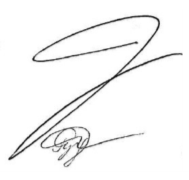 Проект вноситответственный секретарьприемной комиссии					И.В. РудаковаМИНОБРНАУКИ РОССИИфедеральное государственное бюджетноеобразовательное учреждениевысшего образования«Брянский государственныйинженерно-технологический университет»(ФГБОУ ВО «БГИТУ»)ПРИКАЗот 30.08.2023 № 1411/2г. БрянскМИНОБРНАУКИ РОССИИфедеральное государственное бюджетноеобразовательное учреждениевысшего образования«Брянский государственныйинженерно-технологический университет»(ФГБОУ ВО «БГИТУ»)ПРИКАЗот 30.08.2023 № 1411/2г. БрянскМИНОБРНАУКИ РОССИИфедеральное государственное бюджетноеобразовательное учреждениевысшего образования«Брянский государственныйинженерно-технологический университет»(ФГБОУ ВО «БГИТУ»)ПРИКАЗот 30.08.2023 № 1411/2г. БрянскМИНОБРНАУКИ РОССИИфедеральное государственное бюджетноеобразовательное учреждениевысшего образования«Брянский государственныйинженерно-технологический университет»(ФГБОУ ВО «БГИТУ»)ПРИКАЗот 30.08.2023 № 1411/2г. БрянскПо приемной комиссии	На основании решения приемной комиссии от 30 августа 2023 года (протокол № 22)	На основании решения приемной комиссии от 30 августа 2023 года (протокол № 22)	На основании решения приемной комиссии от 30 августа 2023 года (протокол № 22)	На основании решения приемной комиссии от 30 августа 2023 года (протокол № 22)	На основании решения приемной комиссии от 30 августа 2023 года (протокол № 22)	На основании решения приемной комиссии от 30 августа 2023 года (протокол № 22)	На основании решения приемной комиссии от 30 августа 2023 года (протокол № 22)	На основании решения приемной комиссии от 30 августа 2023 года (протокол № 22)	На основании решения приемной комиссии от 30 августа 2023 года (протокол № 22)П Р И К А З Ы В А ЮП Р И К А З Ы В А ЮП Р И К А З Ы В А ЮП Р И К А З Ы В А ЮП Р И К А З Ы В А ЮП Р И К А З Ы В А ЮП Р И К А З Ы В А ЮП Р И К А З Ы В А ЮП Р И К А З Ы В А Ю	зачислить с 1 сентября 2023 года в состав студентов 1 курса очной формы обучения
Брянского государственного инженерно-технологического университета по договору об оказании
платных образовательных услуг, следующих абитуриентов, прошедших по конкурсу:	зачислить с 1 сентября 2023 года в состав студентов 1 курса очной формы обучения
Брянского государственного инженерно-технологического университета по договору об оказании
платных образовательных услуг, следующих абитуриентов, прошедших по конкурсу:	зачислить с 1 сентября 2023 года в состав студентов 1 курса очной формы обучения
Брянского государственного инженерно-технологического университета по договору об оказании
платных образовательных услуг, следующих абитуриентов, прошедших по конкурсу:	зачислить с 1 сентября 2023 года в состав студентов 1 курса очной формы обучения
Брянского государственного инженерно-технологического университета по договору об оказании
платных образовательных услуг, следующих абитуриентов, прошедших по конкурсу:	зачислить с 1 сентября 2023 года в состав студентов 1 курса очной формы обучения
Брянского государственного инженерно-технологического университета по договору об оказании
платных образовательных услуг, следующих абитуриентов, прошедших по конкурсу:	зачислить с 1 сентября 2023 года в состав студентов 1 курса очной формы обучения
Брянского государственного инженерно-технологического университета по договору об оказании
платных образовательных услуг, следующих абитуриентов, прошедших по конкурсу:	зачислить с 1 сентября 2023 года в состав студентов 1 курса очной формы обучения
Брянского государственного инженерно-технологического университета по договору об оказании
платных образовательных услуг, следующих абитуриентов, прошедших по конкурсу:	зачислить с 1 сентября 2023 года в состав студентов 1 курса очной формы обучения
Брянского государственного инженерно-технологического университета по договору об оказании
платных образовательных услуг, следующих абитуриентов, прошедших по конкурсу:	зачислить с 1 сентября 2023 года в состав студентов 1 курса очной формы обучения
Брянского государственного инженерно-технологического университета по договору об оказании
платных образовательных услуг, следующих абитуриентов, прошедших по конкурсу:ИНЖЕНЕРНО-ЭКОНОМИЧЕСКИЙ ИНСТИТУТИНЖЕНЕРНО-ЭКОНОМИЧЕСКИЙ ИНСТИТУТИНЖЕНЕРНО-ЭКОНОМИЧЕСКИЙ ИНСТИТУТИНЖЕНЕРНО-ЭКОНОМИЧЕСКИЙ ИНСТИТУТИНЖЕНЕРНО-ЭКОНОМИЧЕСКИЙ ИНСТИТУТИНЖЕНЕРНО-ЭКОНОМИЧЕСКИЙ ИНСТИТУТИНЖЕНЕРНО-ЭКОНОМИЧЕСКИЙ ИНСТИТУТИНЖЕНЕРНО-ЭКОНОМИЧЕСКИЙ ИНСТИТУТИНЖЕНЕРНО-ЭКОНОМИЧЕСКИЙ ИНСТИТУТНаправление  38.05.01 Экономическая безопасностьНаправление  38.05.01 Экономическая безопасностьНаправление  38.05.01 Экономическая безопасностьНаправление  38.05.01 Экономическая безопасностьНаправление  38.05.01 Экономическая безопасностьНаправление  38.05.01 Экономическая безопасностьНаправление  38.05.01 Экономическая безопасностьНаправление  38.05.01 Экономическая безопасностьНаправление  38.05.01 Экономическая безопасностьНаправление  38.05.01 Экономическая безопасностьИдентификатор абитуриента (СНИЛС или номер личного дела)Идентификатор абитуриента (СНИЛС или номер личного дела)Идентификатор абитуриента (СНИЛС или номер личного дела)Идентификатор абитуриента (СНИЛС или номер личного дела)Баллы
ЕГЭИДОбщ.
баллОбщ.
баллОбщ.
балл1.180-776-264 95180-776-264 95180-776-264 95180-776-264 951751751751752.163-668-318 94163-668-318 94163-668-318 94163-668-318 9416241661661663.162-818-189 83162-818-189 83162-818-189 83162-818-189 8315151561561564.155-711-219 51155-711-219 51155-711-219 51155-711-219 5119621981981985.168-687-276 41168-687-276 41168-687-276 41168-687-276 4120442082082086.187-859-208 43187-859-208 43187-859-208 43187-859-208 4319721991991997.166-122-884 66166-122-884 66166-122-884 66166-122-884 6619521971971978.147-038-347 60147-038-347 60147-038-347 60147-038-347 602142142142149.138-227-038 52138-227-038 52138-227-038 52138-227-038 52142214414414410.154-095-204 51154-095-204 51154-095-204 51154-095-204 51178418218218211.133-718-071 47133-718-071 47133-718-071 47133-718-071 47199220120120112.138-491-811 88138-491-811 88138-491-811 88138-491-811 88184218618618613.136-819-841 96136-819-841 96136-819-841 96136-819-841 96166216816816814154-380-174 55154-380-174 55154-380-174 55154-380-174 551632165165165Направление  38.03.04 Государственное и муниципальное управлениеНаправление  38.03.04 Государственное и муниципальное управлениеНаправление  38.03.04 Государственное и муниципальное управлениеНаправление  38.03.04 Государственное и муниципальное управлениеНаправление  38.03.04 Государственное и муниципальное управлениеНаправление  38.03.04 Государственное и муниципальное управлениеНаправление  38.03.04 Государственное и муниципальное управлениеНаправление  38.03.04 Государственное и муниципальное управлениеНаправление  38.03.04 Государственное и муниципальное управлениеНаправление  38.03.04 Государственное и муниципальное управлениеИдентификатор абитуриента (СНИЛС или номер личного дела)Идентификатор абитуриента (СНИЛС или номер личного дела)Идентификатор абитуриента (СНИЛС или номер личного дела)Идентификатор абитуриента (СНИЛС или номер личного дела)Баллы
ЕГЭИДОбщ.
баллОбщ.
баллОбщ.
балл1.163-282-840 69163-282-840 69163-282-840 69163-282-840 6923122332332332.169-740-293 07169-740-293 07169-740-293 07169-740-293 0720322052052053.137-585-804 99137-585-804 99137-585-804 99137-585-804 9918421861861864.168-677-924 45168-677-924 45168-677-924 45168-677-924 4521422162162165.154-519-941 83154-519-941 83154-519-941 83154-519-941 8316021621621626.187-859-211 38187-859-211 38187-859-211 38187-859-211 3818821901901907.189-397-486 59189-397-486 59189-397-486 59189-397-486 5916521671671678.173-968-780 37173-968-780 37173-968-780 37173-968-780 3717521771771779.180-465-126 59180-465-126 59180-465-126 59180-465-126 59150215215215210.166-122-889 71166-122-889 71166-122-889 71166-122-889 71189219119119111154-519-914 80154-519-914 80154-519-914 80154-519-914 80205220720720712136-249-266 66136-249-266 66136-249-266 66136-249-266 66162216416416413166-182-399 88166-182-399 88166-182-399 88166-182-399 881792181181181Направление  09.03.04 Программная инженерияНаправление  09.03.04 Программная инженерияНаправление  09.03.04 Программная инженерияНаправление  09.03.04 Программная инженерияНаправление  09.03.04 Программная инженерияНаправление  09.03.04 Программная инженерияНаправление  09.03.04 Программная инженерияНаправление  09.03.04 Программная инженерияНаправление  09.03.04 Программная инженерияНаправление  09.03.04 Программная инженерияИдентификатор абитуриента (СНИЛС или номер личного дела)Идентификатор абитуриента (СНИЛС или номер личного дела)Идентификатор абитуриента (СНИЛС или номер личного дела)Идентификатор абитуриента (СНИЛС или номер личного дела)Баллы
ЕГЭИДОбщ.
баллОбщ.
баллОбщ.
балл1.172-158-679 82172-158-679 82172-158-679 82172-158-679 8215721591591592.140-088-007 19140-088-007 19140-088-007 19140-088-007 191705175175175Направление  09.03.02 Информационные системы и технологииНаправление  09.03.02 Информационные системы и технологииНаправление  09.03.02 Информационные системы и технологииНаправление  09.03.02 Информационные системы и технологииНаправление  09.03.02 Информационные системы и технологииНаправление  09.03.02 Информационные системы и технологииНаправление  09.03.02 Информационные системы и технологииНаправление  09.03.02 Информационные системы и технологииНаправление  09.03.02 Информационные системы и технологииНаправление  09.03.02 Информационные системы и технологииИдентификатор абитуриента (СНИЛС или номер личного дела)Идентификатор абитуриента (СНИЛС или номер личного дела)Идентификатор абитуриента (СНИЛС или номер личного дела)Идентификатор абитуриента (СНИЛС или номер личного дела)Баллы
ЕГЭИДОбщ.
баллОбщ.
баллОбщ.
балл1.143-245-532 36143-245-532 36143-245-532 36143-245-532 361452147147147Направление  09.03.01 Информатика и вычислительная техникаНаправление  09.03.01 Информатика и вычислительная техникаНаправление  09.03.01 Информатика и вычислительная техникаНаправление  09.03.01 Информатика и вычислительная техникаНаправление  09.03.01 Информатика и вычислительная техникаНаправление  09.03.01 Информатика и вычислительная техникаНаправление  09.03.01 Информатика и вычислительная техникаНаправление  09.03.01 Информатика и вычислительная техникаНаправление  09.03.01 Информатика и вычислительная техникаНаправление  09.03.01 Информатика и вычислительная техникаИдентификатор абитуриента (СНИЛС или номер личного дела)Идентификатор абитуриента (СНИЛС или номер личного дела)Идентификатор абитуриента (СНИЛС или номер личного дела)Идентификатор абитуриента (СНИЛС или номер личного дела)Баллы
ЕГЭИДОбщ.
баллОбщ.
баллОбщ.
балл1.156-389-8Ректор университета				В.А. ЕгорушкинПроект вноситответственный секретарьприемной комиссии					И.В. Рудакова39 22156-389-8Ректор университета				В.А. ЕгорушкинПроект вноситответственный секретарьприемной комиссии					И.В. Рудакова39 22156-389-8Ректор университета				В.А. ЕгорушкинПроект вноситответственный секретарьприемной комиссии					И.В. Рудакова39 22156-389-8Ректор университета				В.А. ЕгорушкинПроект вноситответственный секретарьприемной комиссии					И.В. Рудакова39 22124124124124